به نام خدا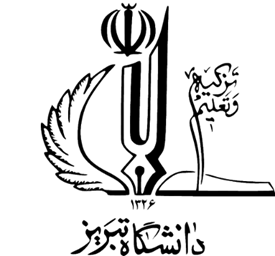 دانشکده علوم تربیتی و روانشناسی بخش علوم اعصاب شناختي فرم پیشنهاد و تعیین اساتید داور جهت تصویب طرح اولیه پایان نامه کارشناسی ارشد استاد محترم راهنماسرکار خانم دکتر/جناب آقای دکتر:با سلام به پیوست طرح پیشنهادی  اینجانب ......................... دانشجوی دوره کارشناسی ارشد.....................گرایش ....... ورودی ...................به شماره دانشجویی ..................... با موضوع "..........................................................................................." جهت بررسی تقدیم میگردد. خواهشمند است در صورت تایید نسبت به معرفی داوران پیشنهادی داخلی/ خارجی به بخش ..................... مساعدت فرمایید.                  امضاء/تاریخرييس بخش علوم اعصاب شناختيبا سلام و احترامضمن تایید طرح پیشنهادی پایان نامه خانم/ آقای...................... داوران طرح مذکور به شرح جدول ذیل پیشنهاد میگردند:نام و نام خا نوادگی استاد راهنماامضاء/تاریخاولویتنام و نام خانوادگیمرتبه علمیدانشگاه محل خدمتتوضیحاتداوران خارجی1داوران خارجی2داوران خارجی3داوران داخلی1داوران داخلی2داوران داخلی3